	เลขประจำตัวสอบ ………………..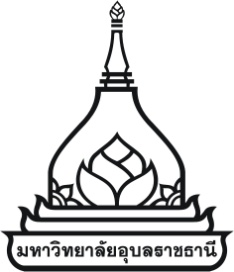 ใบสมัครสอบคัดเลือกบุคคล เพื่อรับโอนข้าราชการในสังกัดมหาวิทยาลัยของรัฐ  ---------------------------เรียน  ประธานคณะกรรมการบริหารงานบุคคล       ด้วยข้าพเจ้ามีความประสงค์จะสมัครสอบคัดเลือกบุคคล เพื่อรับโอนข้าราชการในสังกัดมหาวิทยาลัยของรัฐ  ตำแหน่ง .............................................................................................................................................................. สังกัด ................................................................................................................................................................... จึงขอแจ้งประวัติเพื่อประกอบการพิจารณา ดังต่อไปนี้ ๑. ชื่อ – นามสกุล ………………………………..…………………….………….………….…..……..……..............…….…………….๒. เกิดวันที่ …………... เดือน ….……...…………..……..…..…. พ.ศ. ….…………..…... อายุ ……..…... ปี ๓. หมายเลขประจำตัวประชาชน ........................................................................................................................๔. ที่อยู่ปัจจุบันที่สามารถติดต่อได้ บ้านเลขที่ ………….....… หมู่ที่ …......… ถนน ………….…………………….….……….. ตำบล ……………..…………...……….. อำเภอ ………………..…..….…….…… จังหวัด ……….……………………..……….…… หมายเลขโทรศัพท์ ........…………………….……….……….. ๕. ชื่อปริญญาที่ได้รับ …………..………………………..…………………………………………………….….….…..…………..………สาขาวิชา/วิชาเอก ………………………………………………..…………………………………………………………………………..… คะแนนเฉลี่ยสะสม …..…………........………..…. วันที่สำเร็จการศึกษา .................…………………………………...……… ชื่อสถานศึกษา ……….……..……………………………………………………………………………….……..…..……..…………………๖. ประวัติการทำงาน.................................................................................................................................................................................................................................................................................................................................................................................................................................................................................................................................................................................................................................................................................................................................................................................................................................................................................................................................................................................................................................................................................................................................................................................................................................................................................................................................................................................................................................................................................................................................๗. ผลงานทางวิชาการ........................................................................................................................................................................................................................................................................................................................................................................................................................................................................................................... ........................................................................................................................................................................................................................................................................................................................................................................................................................................................................................................... ...........................................................................................................................................................................................................................................................................................................................................................................................................................................................................................................						ลงชื่อ …………………….………….……..……………… ผู้สมัคร                                                        วันที่ …………. เดือน ………………………. พ.ศ. …………..….  